АВТОНОМНАЯ НЕКОММЕРЧЕСКАЯ ОРГАНИЗАЦИЯ ДОПОЛНИТЕЛЬНОГО ПРОФЕССИОНАЛЬНОГО ОБРАЗОВАНИЯ«ЦЕНТРАЛЬНЫЙ МНОГОПРОФИЛЬНЫЙ ИНСТИТУТ»                                                                                                                                           УТВЕРЖДАЮ                                                                                                                         Ректор АНО ДПО «ЦМИ»  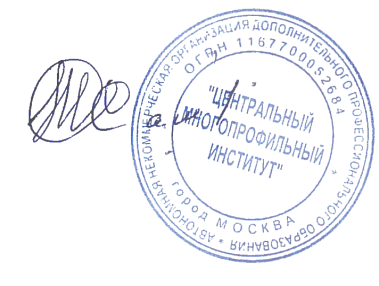 А.Х. Тамбиев                                                                                                                          «13»  июля  2020 г.Программа повышения квалификации по специальности«Фармация»Экономика и управление в фармации _________________________________________________________________________наименование программы                                                                Москва 2020Цель реализации  программы.    Цель программы повышения квалификации специалистов со средним медицинским образованием по специальности «Фармация» на  тему:  «Экономика и управление в фармации» заключается в совершенствовании и повышении профессионального уровня в рамках имеющейся квалификации, получение систематизированных теоретических знаний, умений, необходимых в профессиональной деятельности.Планируемые результаты обучения.   В результате освоения программы повышения квалификации слушатель должен приобрести следующие знания, умения и навыки необходимые для качественного выполнения профессиональной деятельности.Слушатель должен знать:-  Нормативно-правовые акты, регламентирующие фармацевтическую деятельность.- Федеральные и областные целевые программы в сфере здравоохранения.- Государственное регулирование фармацевтической деятельности.- Современное состояние фармацевтического рынка, систему лекарственного обеспечения амбулаторных и стационарных больных.-  Методы финансового анализа.- Теоретические основы бухгалтерского и налогового учета.- Организацию лекарственного обеспечения населения; - Систему формирования спроса на лекарственные препараты и медицинские изделия, определение потребности в них, подтверждение качества лекарственных препаратов, правила транспортировки, учета, хранения и реализации лекарственных препаратов; - Формирование цен на лекарственные препараты.Слушатель должен уметь:- Организацию деятельности структурных подразделений фармацевтических организаций;- Анализ финансово-хозяйственной деятельности аптеки и ее структурных подразделений;- Составление первичных документов и осуществление контроля состояния бухгалтерской и налоговой отчетности.  3. Содержание программы. 3.1. Учебный планпрограммы повышения квалификации                                               «Экономика и управление в фармации»Цель: углубленная подготовка по профилю работы специалиста.           Категория слушателей: специалисты со средним профессиональным образованием по специальности «Фармация».Срок обучения:  36 часов                                                                                                         Форма обучения:  заочная, с применением электронного обучения дистанционных  образовательных технологий.                                               3.2. Календарный учебный график                                    программы повышения квалификации                                                                 «Стоматологическая помощь  населению»3.3. Содержание материала программыТема № 1:  Организационно - правовой статус аптечных организаций.Понятие юридического лица. Формы собственности аптечных организаций.Организационно-правовые формы аптечных организаций.Тема № 2:  Юридические аспекты деятельности аптечных организаций.Основы законодательства РФ об охране здоровья граждан. Медицинское страхование. Федеральный закон № 323- ФЗ «Об основах охраны здоровья граждан в РФ». Законодательные основы трудовых отношений.Тема № 3:  Развитие сети аптечных организаций. Организация лекарственного обеспечения населения и медицинских организаций.Федеральные законы № 61-ФЗ «Об обращении лекарственных средств» и № 3-ФЗ «О наркотических средствах и психотропных веществах». Развитие сети аптечных организаций.Виды аптечных организаций. Лицензирование фармацевтической деятельности.Обеспечение населения лекарственными препаратами и другими товарами аптечного ассортимента. Порядок хранения, учета и отпуска лекарственных препаратов в аптечныхорганизациях. Подтверждение качества лекарственных препаратов. Оценка качествамедицинских изделий.Тема № 4:  Экономика аптечных организаций.Экономические показатели деятельности аптечных организаций. Структура издержек обращения. Понятие о прибыли.Тема № 5:  Маркетинг фармацевтических товаров и услуг – закономерности развития и проблемы.Понятие маркетинга. Рынок как условие и объективная экономическая основа маркетинга.Товар в системе маркетинга. Формирование ассортимента и управление им.Рыночное ценообразование. Товародвижение. Оптовая и розничная торговля товарами аптечного ассортимента.Тема № 6:  Менеджмент в фармации. Особенности управления коллективом аптечных работников.Предмет и функции менеджмента. Основные инструменты управления. Этические нормы в деятельности организации. Кадры, кадровая политика. Расстановка кадров. Аттестация специалистов.Тема № 7:  Психология общения и бизнес.Индивидуально-психологические особенности человека. Основы психологии управления.Тема № 8:  Гигиеническая характеристика условий труда фармацевтов, влияющих на уровень здоровья и заболеваемость.Гигиеническая характеристика условий труда и трудовой деятельности фармацевтов. Основные вредности, влияющие на уровень здоровья и заболеваемость. Характеристика заболеваемости, ее связь с условиями труда и состоянием здоровья специалистов различных профессий. Охрана труда и здоровья персонала аптек.Тема № 9:  Организационно-правовые вопросы гигиены, охраны труда и здоровья персонала аптек.Обязанности руководителей организаций, структурных подразделений специалистов и других работников аптек по охране труда и санитарному режиму в аптеках. Основные задачи и функции службы по охране труда. Организация обучения и проверки знаний.Тема № 10:  Мероприятия, проводимые в аптеках по оптимизации условий труда и сохранения здоровья работающих.Организация и проведение предварительных и периодических медицинских осмотров. Перечень специалистов, подлежащих медицинским осмотрам. Профессиональные заболевания работников аптек. Роль аттестации рабочих мест в комплексе мероприятий по оптимизации условий производства. Расследование и учет несчастных случаев и профессиональных заболеваний на производстве.Тема № 11:  Санитарно-гигиенические требования к освещению, микроклимату, вентиляции и санитарному режиму аптек.Понятие о микроклимате. Вентиляция помещений аптек как основной способ борьбы с загрязнением воздуха помещений. Нормирование микроклимата, вентиляции, отопления помещений аптек. Санитарные требования к помещениям, оборудованию и персоналу аптек.       4. Материально–технические условия реализации программы (ДПО и ЭО).Обучение проводится с применением системы дистанционного обучения,  которая предоставляет неограниченный доступ к электронной информационно – образовательной среде, электронной библиотеке образовательного учреждения из любой точки, в которой имеется доступ к информационно-телекоммуникационной сети «Интернет». Электронная информационно–образовательная среда обеспечивает:-доступ к учебным программам, модулям, издания электронных библиотечных систем и электронным образовательным ресурсам;- фиксацию хода образовательного процесса, результатов промежуточной аттестации и результатов освоения дополнительной профессиональной программы;-проведение всех видов занятий, процедур оценки результатов  обучения,  дистанционных образовательных технологий;- формирование электронного портфолио обучающегося, в том числе сохранение работ обучающегося, рецензий и оценок на эти работы со стороны любых участников образовательного процесса;- взаимодействие между участниками образовательного процесса, посредством сети «Интернет».- идентификация личности при подтверждении результатов обучения осуществляется с помощью программы дистанционного образования института, которая предусматривает регистрацию обучающегося, а так же персонифицированный учет данных об итоговой аттестации.5. Учебно – методическое обеспечение  программыКосова И.В., Лоскутова Е.Е., Лагуткина Т.П., Дорофеева В.В., Теодорович А.А. Экономика и организация фармации. - 4 изд. - Москва: Издательский центр "Академия", 2016 - 448 с.Нормативные акты: Федеральные законы, приказы, инструкции, письма, распоряжения,рекомендации и др. Правительства России, Министерства здравоохранения РФ.Кодексы: гражданский, об административных правонарушениях, трудовой, уголовный.Государственная фармакопея РФ (I часть). – XII изд. – М.: «Медицина», 2007 г, 696 с.Государственная Фармакопея РФ XIII издания – Москва, 2015 (http://www.femb.ru/feml).Государственная Фармакопея РФ XIV издания – Москва, 2018 (http://www.femb.ru/feml).6. Оценка  качества освоения программы.      Оценка качества освоения  программы осуществляется аттестационной комиссией в виде онлайн тестирования на основе пятибалльной системы оценок по основным разделам программы.       Слушатель считается аттестованным, если имеет положительные оценки (3,4 или 5) по всем разделам программы, выносимым на экзамен.Итоговая аттестацияПо итогам освоения образовательной программы проводится итоговая аттестация в форме итогового тестирования.Оценочные материалы Критерии оцениванияОценка «отлично» выставляется слушателю в случае 90-100% правильных ответов теста.Оценка «хорошо» выставляется слушателю в случае, 80-89% правильных ответов теста.Оценка «удовлетворительно» выставляется слушателю в случае 65-79% правильных ответов теста.Примерные тестовые вопросы для итогового тестирования1. Укажите несколько правильных ответов (3)!Функции, выполняемые государством, в условиях рыночной модели управления экономикой для регулирования фармацевтической деятельности:а) порядок ценообразования;б) качество отпускаемых населению лекарственных средств;в) порядок кредитования организаций;г) качество отпускаемой населению парафармацевтической продукции;д) антимонопольная деятельность предприятий.2. Укажите один правильный ответ!Периодичность проведения санитарного дня в аптеке:а) по мере необходимости;б) 1 раз в квартал;в) 1 раз в месяц;г) 1 раз в 10 дней;д) 1 раз в полугодие.3. Укажите один правильный ответ!Характеристика понятия «товарная номенклатура» фармацевтической организации:а) номенклатура всех товарных единиц, имеющаяся в наличии в конкретной организации, с учетом торговых марок, лекарственных форм, фасовок и дозировок;б) номенклатура ассортиментных групп товаров на предприятиях отрасли;в) номенклатура всех ассортиментных групп товаров и товарных единиц с учетом торговых марок, лекарственных форм, фасовок и дозировок;г) номенклатура всех товарных единиц в розничных и оптовых организациях отрасли;д) номенклатура зарегистрированных и разрешенных к медицинскому применению товаров.4. Укажите несколько правильных ответов (2)!Экономический анализ – это:а) система знаний, связанная с исследованием хозяйственных операций;б) наука, выявляющая закономерности и тенденции хозяйственной деятельности организации;в) наука, изучающая трудовые ресурсы организации;г) наука, изучающая условия деятельности организации;д) наука, изучающая издержки обращения организации. 5. Укажите несколько правильных ответов (2)!Федеральные налоги, уплачиваемые фармацевтической организацией:а) НДС;б) налог с оборота;в) налог на прибыль;г) налог с оптового оборота;д) налог с физических лиц.6. Укажите несколько правильных ответов (4)!В состав дохода организации включается:а) доход от аренды и субаренды основных средств;б) доход от платных услуг населению;в) проценты по ценным бумагам;г) целевое государственное финансирование;д) доходы от реализации основных средств и малоценного инвентаря.7. Укажите один правильный ответ!Налогоплательщик (юридическое лицо) считается исполнившим свое обязательство по уплате налогов в срок:а) со дня списания кредитным учреждением платежа с расчетного счета плательщика;б) с момента предъявления в банк платежного поручения на уплату соответствующего налога при наличии достаточного денежного остатка на счете налогоплательщика;в) при поступлении денег в бюджет;г) в конце отчетного периода;д) в начале календарного года. 8. Укажите несколько правильных ответов (2)!Не включается в оптовый товарооборот:а) оборот по безрецептурному отпуску аптеки;б) стоимость стационарной рецептуры;в) выручка мелкорозничной аптечной сети;г) оборот по оптовому безрецептурному отпуску товаров аптекой лечебно-профилактического учреждения и другим учреждениям.д) оптовый товарооборот аптечных пунктов I категории.9. Укажите один правильный ответ!Срок полезного использования основных средств определяется:а) в централизованном порядке;б) самой организацией при принятии объекта к учету;в) нормативно-технической документацией;г) предприятием-изготовителем;д) самой организацией при передаче объекта к эксплуатации.10. Укажите несколько правильных ответов (2)!Федеральные налоги, уплачиваемые фармацевтическими организациями:а) НДС;б) налог с оборота;в) налог на прибыль;г) налог с оптового оборота;д) налог с физических лиц.11. Укажите один правильный ответ!Сроки, в которые организация производит перечисление в бюджет удержанного с физических лиц подоходного налога:а) не позднее дня фактического получения в банке наличных денежных средств на оплату труда;б) на следующий день после выплаты заработной платы;в) в день выплаты заработной платы;г) в начале каждого месяца;д) в конце каждого месяца.12. Укажите несколько правильных ответов (2)!Документы, в которых происходит оприходование товаров, поступающих в аптеку:а) журнал регистрации поступления товаров по группам (АП – 5);б) журнал учета поступления товаров по отделу (АП – 81);в) журнал регистрации счетов поставщиков (АП – 74);г) товарный отчет (АП — 25);д) баланс.13. Укажите один правильный ответ!Показатель, в котором учитываются в аптеке основные средства:а) инвентарный объект по номенклатуре;б) по количеству в разрезе инвентарных объектов;в) по номенклатуре и количеству;г) в суммовых показателях;д) по номенклатуре, количеству, стоимости.14. Укажите один правильный ответ!Коэффициент текущей ликвидности соответствует нормативу, если:а) текущих активов больше текущих обязательств;б) краткосрочных обязательств больше оборотных средств;в) оборотных средств больше итога баланса;г) собственные оборотные средства меньше текущих активов;д) темп прироста товарооборота опережает темп прироста валюты баланса.15. Укажите несколько правильных ответов (2)!Сроки, в которые происходит списание товаров из-за боя, брака и порчи товаров, произошедших во время хранения или подготовки товаров к реализации:а) в момент установления факта боя, брака, порчи товаров;б) во время инвентаризации;в) ежемесячно;г) 1 раз в квартал;д) после утверждения акта.16. Укажите несколько правильных ответов (3)!Экономические функции, выполняемые государством в условиях рыночной экономики для регулирования деятельности фармацевтических организаций, как юридических лиц:а) размер прибыли организации;б) организационно-правовая форма собственности;в) порядок кредитования организации;г) структура организации;д) антимонопольная деятельность организации.17. Укажите один правильный ответ!Срок хранения рецептов в аптечном учреждении на лекарственные средства, выписанные на бланках формы 148-1/у-88:а) 10 лет;б) 5 лет;в) 3 года;г) 1 год;д) 1 месяц, не считая текущего. 18. Укажите несколько правильных ответов (3)!Мероприятия, регулирующие сферу обращения лекарственных средств:а) регистрация лекарственных средств;б) лицензирование фармацевтической деятельности;в) сертификация специалистов;г) эффективность и безопасность лекарственных средств;д) контроль производства лекарственных средств.Составитель  программы:№ п/пНаименование темыВсего часовВ том числеВ том числеФорма контроля№ п/пНаименование темыВсего часовЛекцииПрактика/ семинарФорма контроля1.Основы экономики, организации и управления в фармации2626--1.1 Организационно - правовой статус аптечных организаций.44--1.2 Юридические аспекты деятельности аптечных организаций.44--1.3 Развитие сети аптечных организаций. Организация лекарственного обеспечения населения и медицинских организаций.44--1.4Экономика аптечных организаций.44--1.5Маркетинг фармацевтических товаров и услуг – закономерности развития и проблемы.44--1.6Менеджмент в фармации. Особенности управления коллективом аптечных работников.44--1.7Психология общения и бизнес.22--2.  Гигиена аптечных организаций88--2.1Гигиеническая характеристикаусловий труда фармацевтов, влияющихна уровень здоровья и заболеваемость.22--2.2Организационно-правовые вопросы гигиены, охраны труда и здоровья персонала аптек.22--2.3 Мероприятия, проводимые в аптеках по оптимизации условий труда исохранения здоровья работающих.22--2.4Санитарно-гигиенические требования к освещению, микроклимату, вентиляции и санитарному режиму аптек.22--3.Итоговая аттестация2--Тестовый контрольИТОГОИТОГО3634-2№ п/п Наименование разделов и тем     Кол-во часовКалендарныйпериод(дни цикла)12341.Основы экономики, организации и управления в фармации26с 1 по 5 деньцикла1.1 Организационно - правовой статус аптечных организаций.4с 1 по 5 деньцикла1.2 Юридические аспекты деятельности аптечных организаций.4с 1 по 5 деньцикла1.3 Развитие сети аптечных организаций. Организация лекарственного обеспечения населения и медицинских организаций.4с 1 по 5 деньцикла1.4Экономика аптечных организаций.4с 1 по 5 деньцикла1.5Маркетинг фармацевтических товаров и услуг – закономерности развития и проблемы.4с 1 по 5 деньцикла1.6Менеджмент в фармации. Особенности управления коллективом аптечных работников.4с 1 по 5 деньцикла1.7Психология общения и бизнес.2с 1 по 5 деньцикла2.Гигиена аптечных организаций8с 5 по 6 деньцикла2.1Гигиеническая характеристика условий труда фармацевтов, влияющих на уровень здоровья и заболеваемость.2с 5 по 6 деньцикла2.2Организационно-правовые вопросы гигиены, охраны труда и здоровья персонала аптек.2с 5 по 6 деньцикла2.3Мероприятия, проводимые в аптеках по оптимизации условий труда и сохранения здоровья работающих.2с 5 по 6 деньцикла2.4Санитарно-гигиенические требования к освещению, микроклимату, вентиляции и санитарному режиму аптек.2с 5 по 6 деньцикла3.Итоговая аттестация26 день циклаИТОГОИТОГО366